SECTION 1				Applicant Identification  	Owner’s Name (print): ______________________________ Social Security Number: __________________    SECTION 2				Applicant InformationBusiness Structure:Business Category (please describe)How has the COVID-19 Pandemic impacted your business (please describe) – Use of FundsSECTION 3				Financial InformationAre there any outstanding, pending or anticipated claims against your business or organization?Have you applied for SBA Disaster Application Funds?SECTION 4		Documents Requested and Dollar Amount of Line of CreditApplicationProfit and Loss Statement for Prior Year	Latest tax returns for 2 years Year-to-date Profit and Loss Statement Evidence of DRS Clearance (Department of Revenue Services)Evidence of cash flow needsSigned Credit Authorization FormBusiness Full Legal Name:Business Address:Telephone:E-mail:Federal Tax ID Number:Type of Business Structure:Date Business established:Women ownedMinority owned:Number of Employees:Full-time:Part-time:YesNo(if yes, please attach explanation)YesNo(if yes, please attach explanation)Amount Requested - (up to $25,000)$Signature:Date: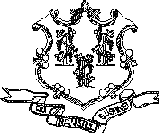 